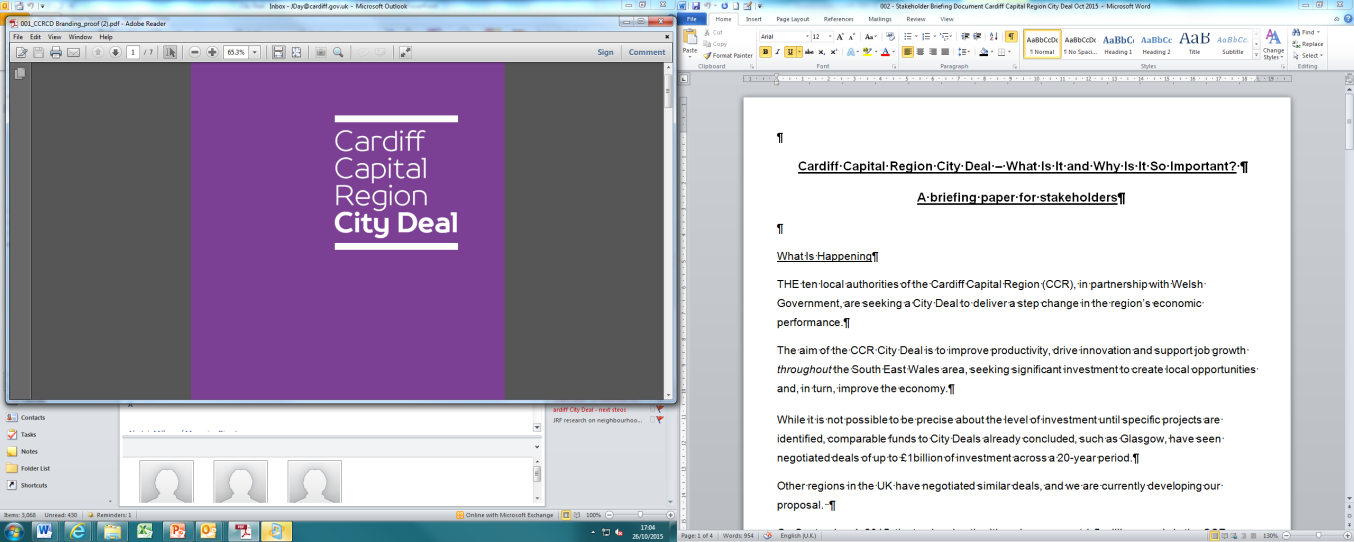 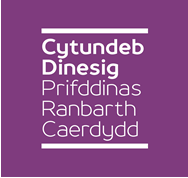 Cardiff Capital Region City DealJoint CabinetFriday 17th March 2017,  10.00 a.m.Ty Dysgu, Nantgarw AgendaChairpersonTo elect a Chairperson for the meetingWelcome and Apologies for AbsenceTo receive any apologies for absenceDeclarations of InterestTo be made at the start of the Agenda Item in question, in accordance with the members Code of ConductReport on the Accountable Body ArrangementsTo receive the Report of the City of Cardiff Council Corporate Director of services									- attachedReport on the Transition Plan 2017/18				 (tasks and activities)To receive the Report of the Cardiff Capital Region Programme Director											-attachedReport on the Terms of Reference for the Programme Board 		To receive the Report of the Cardiff capital Region Programme Director										-attachedSheila DaviesCCR  Programme Director13 March 2017